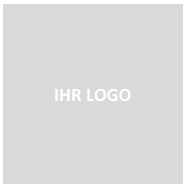 Nome della tua ditta · Via e no. · NAP Luogo			Max Musterman						Musterstr. 1						1234 Musterstadt					OFFERTAEgregi Signore e Signori,grazie per la vostra richiesta. Abbiamo il piacere di inviarvi la seguente offerta:Ci auguriamo che la nostra offerta sia in linea con le vostre idee e restiamo a disposizione per eventuali domande.Cordiali salutiGrazie per aver effettuato il download!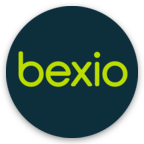 Conosci già bexio?Con bexio puoi creare le tue offerte in modo molto più facile e veloce rispetto a Word o Excel. E dato che bexio non è solo un programma di fatturazione, ma un software  aziendale, puoi prendere più piccioni con una fava. Con bexio ottieni le seguenti funzioni in un software intuitivo basato sul web:Offerte, fatture e ordiniRegistrazione orariContabilità onlineContabilità salariale onlineDichiarazione IVACollegamento e-bankingGestione dei contattiGestione del prodottoGestione del progettoGestione del magazzinoPuoi scegliere il prodotto che fa per te in base alle tue esigenze.Il nostro obiettivo in bexio: aumentare il successo delle PMI. Ecco perché attribuiamo particolare importanza al fatto che il nostro software sia conveniente per le PMI , di semplice utilizzo e che semplifichi o addirittura ti dispensi dalle numerose fasi di lavoro dell'amministrazione quotidiana. A proposito: abbiamo chiesto ai nostri clienti quale valore aggiunto offre loro bexio. I risultati: i clienti bexio risparmiano in media quasi CHF 6.000 all'anno e, oltre a questo, moltissimo tempo. I risultati del sondaggio in dettaglio.Curioso? Scopri di più adesso!Data: 10.04.2021Valida fino a: 30.04.2021Numero dell‘offerta: 000001Numero IVA: CHE-123.456.789Pos.DescrizioneQuantitàPrezzo unitarioPrezzo in CHFPrezzo in CHF1Descrizione articolo1,0 pezzi10,00 CHF10,00 CHF10,00 CHF2Descrizione articolo3,0 pezzi5,00 CHF15,00 CHF15,00 CHF3Descrizione articolo2,0 pezzi3,50 CHF7,00 CHF7,00 CHFTotale (netto):Totale (netto):32,00 CHFIVA 7,7% IVA 7,7% 2,46 CHFTotale (lordo):Totale (lordo):34,46 CHF34,46 CHF34,46 CHF